Lower 6 Chapter 13IntegrationCourse StructureFind  given Evaluate definite integrals, and hence the area under a curve.Find areas bound between two different lines.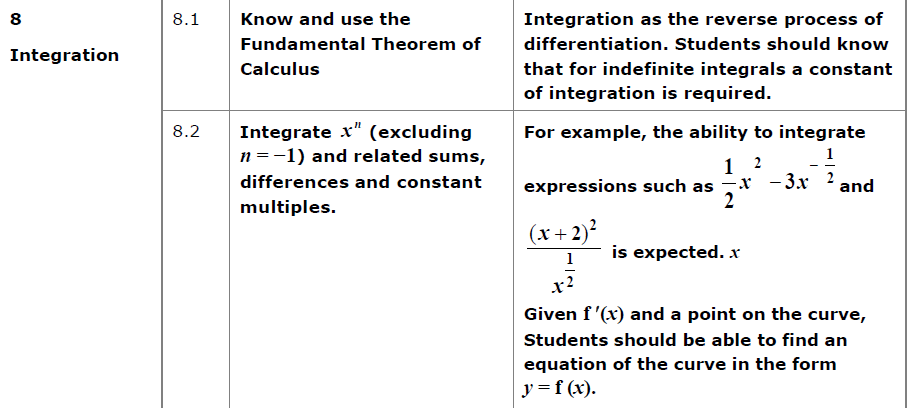 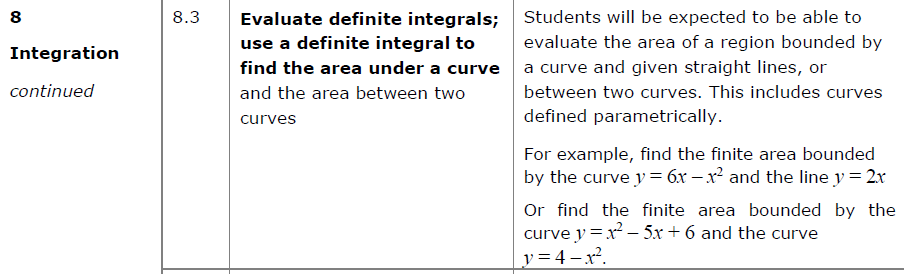 Integrating  termsIntegration is the opposite of differentiation.Consider: If  , what could ? ExamplesFind  when:                                                           4.  				6. 7. Test Your UnderstandingFind  when: